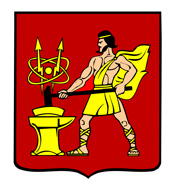 АДМИНИСТРАЦИЯ ГОРОДСКОГО ОКРУГА ЭЛЕКТРОСТАЛЬМОСКОВСКОЙ ОБЛАСТИПОСТАНОВЛЕНИЕ22.07.2020 № 473/7Об утверждении Требований к качеству услуг, предоставляемых согласно гарантированному перечню услуг по погребению, на территории городского округа Электросталь Московской областиВ соответствии с федеральными законами от 06.10.2003 №131-ФЗ «Об общих принципах организации местного самоуправления в Российской Федерации», от 12.01.1996 №8-ФЗ «О погребении и похоронном деле», Законом Московской области от 17.07.2007 №115/2007-ОЗ «О погребении и похоронном деле в Московской области» Администрация городского округа Электросталь Московской области ПОСТАНОВЛЯЕТ:1.	Утвердить Требования к качеству услуг, предоставляемых согласно гарантированному перечню услуг по погребению, на территории городского округа Электросталь Московской области (прилагается). 2. Признать утратившим силу постановление Администрации городского округа Электросталь Московской области от 30.05.2012 №486/10 «Об установлении на территории городского округа Электросталь Московской области требований к качеству услуг, предоставляемых согласно гарантированному перечню услуг по погребению».3. Опубликовать настоящее постановление в газете «Официальный вестник» и разместить на официальном сайте городского округа Электросталь Московской области по адресу: www.electrostal.ru.4. Источником финансирования опубликования настоящего постановления принять денежные средства, предусмотренные в бюджете городского округа Электросталь Московской области по подразделу 0113 «Другие общегосударственные вопросы» раздела 0100.5. Настоящее постановление вступает в силу после его официального опубликования.6. Контроль за выполнением настоящего постановления возложить на заместителя Главы Администрации городского округа Электросталь Московской области Хомутова А.Д.Временно исполняющий полномочияГлавы городского округа					    		           И.Ю. ВолковаУТВЕРЖДЕНЫпостановлением Администрациигородского округа ЭлектростальМосковской областиот 22.07.2020 № 473/7Требования к качеству услуг, предоставляемых согласно гарантированному перечню услуг по погребению, на территории городского округа Электросталь Московской областиТребования к качеству услуг, предоставляемых на безвозмездной основесогласно гарантированному перечню услуг по погребению, лицам, взявшим на себя обязанность осуществить погребение умершего, на территории городского округа Электросталь Московской области Погребение на безвозмездной основе согласно гарантированному перечню услуг производится специализированной службой по вопросам похоронного дела не позднее трех рабочих дней, следующих за днем предоставления супругом, близким родственником, иным родственником, законным представителем умершего или иным лицом, взявшим на себя обязанность осуществить погребение умершего, полного пакета документов, необходимых для предоставления данной услуги.  Услуги, входящие в гарантированный перечень услуг по погребению, должны быть предоставлены в полном объеме и с использованием перечня предметов, необходимых для погребения, установленных данным требованием к качеству услуг.  Оказание услуги частично не допускается.Требования к качеству услуг, предоставляемых на безвозмездной основесогласно гарантированному перечню услуг по погребению умерших, при отсутствии лиц, взявших на себя обязанность осуществить погребение, и умерших, личность которых не установлена, на территории городского округа Электросталь Московской области№ п/пНаименование услуги, предоставляемой согласно гарантированному перечню услуг по погребениюТребования к качеству услуг, предоставляемых согласно гарантированному перечню услуг по погребению1.Оформление свидетельства о смерти, справки о смерти, выдаваемых органами записи актов гражданского состояния (далее – органы ЗАГС)Оформление в органах ЗАГС:1) свидетельства о смерти;2) справки о смерти2.Предоставление и доставка в один адрес гроба и других предметов, необходимых для погребения, включая погрузо-разгрузочные работы1. Предоставление и доставка к дому (моргу) транспортным средством (включая погрузо-разгрузочные работы и перемещение непосредственно до места нахождения тела (останков) умершего (далее - умерший):1) гроба деревянного, строганного из пиломатериалов толщиной не менее 25 мм, соответствующего размера, обитого тканым материалом.2) других предметов, необходимых для погребения:а) покрывало - 1 штука, изготовленного из хлопчатобумажного материала;б) подушка - 1 штука, изготовленная из хлопчатобумажного материала и набитая древесными опилками;3) похоронного ритуального регистрационного знака.2. Гроб, а также другие предметы, необходимые для погребения (покрывало, подушка), не должны иметь видимых изъянов.3.Перевозка тела (останков) умершего на автокатафалке от места нахождения тела (останков) до кладбища (в крематорий), включая перемещение до места захоронения (места кремации)1. Вынос гроба с умершим из дома (морга) и перемещение его до  места стоянки специализированного транспортного средства.2. Перевозка гроба с умершим от дома (морга) к месту погребения производится специализированным транспортным средством. Допускается использование другого вида транспорта для перевозки умершего, за исключением автотранспорта, используемого для перевозки пищевого сырья и продуктов питания.Транспортное средство должно перевозить только один гроб.При транспортировке умершего водитель должен соблюдать скоростной режим, избегать резких торможений.Во время транспортировки гроб с умершим не должен быть поврежден.3. Перемещение гроба с умершим до места захоронения.4. После перевозки и захоронения гроба с умершим транспорт должен в обязательном порядке подвергаться уборке и обработке дезинфицирующими средствами, разрешенными к применению4.Погребение (кремация с последующей выдачей урны с прахом)1. Копка могилы для погребения  производится ручным или механическим способом с соблюдением техники безопасности.При захоронении гробом длина могилы должна составлять не менее 2 метров, ширина - 1 метр, глубина - 1,5 метра, расстояние от уровня поверхности земли до крышки гроба - 1 метр.2. Оказание комплекса услуг по погребению:- захоронение урны с прахом;- закрытие крышки гроба;- опускание гроба в могилу;- засыпка могилы с устройством надмогильного холма;3. Предоставление и установка на могиле ритуального регистрационного знака с надписью (фамилия, имя, отчество умершего; даты его рождения и смерти, регистрационный номер захоронения).4. При осуществлении погребения обеспечивается соблюдение санитарных норм, установленных законодательством Российской ФедерацииN п/пНаименование услуги, предоставляемой согласно гарантированному перечню услуг по погребениюТребования к качеству услуг, предоставляемых согласно гарантированному перечню услуг по погребению1.Оформление документов, необходимых для погребенияОформление в органах ЗАГС:1) свидетельства о смерти;2) справки о смерти2.Облачение телаОблачение: нижнее белье, верхняя одежда,  обувь, для женщин – чулки или колготки и головной убор3.Предоставление и доставка гроба1. Предоставление и доставка к моргу транспортным средством (включая погрузо-разгрузочные работы и перемещение непосредственно до места нахождения тела (останков) умершего:1) гроба деревянного, строганного из пиломатериалов толщиной не менее 25 мм, соответствующего размера, обитого тканным материалом;2) других предметов, необходимых для погребения: покрывало - 1 штука; подушка - 1 штука, изготовленная из хлопчатобумажного материала, набитая древесными опилками;3) похоронного ритуального регистрационного знака.2. Гроб, другие предметы, необходимые для погребения, не должны иметь видимых изъянов (дыр, прорех, разрезов)4.Перевозка умершего на кладбище (в крематорий)1. Вынос гроба с умершим из морга и перемещение его до стоянки специализированного транспортного средства.2. Перевозка гроба с умершим от морга к месту погребения производится специализированным транспортным средством. Допускается использование другого вида транспорта для гроба с умершим, за исключением автотранспорта, используемого для перевозки пищевого сырья и продуктов питания. При транспортировке гроба с умершим водитель должен соблюдать скоростной режим, избегать резких торможений. Во время транспортировки гроб не должен быть поврежден.3. Перемещение гроба с умершим до места захоронения.4. После перевозки и захоронения гроба с умершим транспорт должен в обязательном порядке подвергаться уборке и обработке дезинфицирующими средствами, разрешенными к применению5.Погребение (кремация, за исключением умерших, личность которых не установлена)1. Копка могилы для погребения производится ручным или механическим способом. При захоронении гробом длина могилы должна составлять не менее 2 метров, ширина - 1 метр, глубина - 1,5 метра, расстояние от уровня поверхности земли до крышки гроба - 1 метр.2. Не допускается захоронение умерших в могилу траншейного типа.3. Оказание комплекса услуг по погребению:- захоронение урны с прахом;-  закрывание крышки гроба;-  опускание гроба в могилу;- засыпка могилы с устройством надмогильного холма.4. Установка на могиле ритуального регистрационного знака с надписью (фамилия, имя, отчество умершего; даты его рождения и смерти (при наличии такой информации), регистрационный номер захоронения).5. При осуществлении погребения обеспечивается соблюдение санитарных норм, установленных законодательством Российской Федерации